Prot    46/2020 						Gardone Val Trompia, 13.02.2020OGGETTO: Composizione Commissione per le procedure di selezione di n. 1 posizione per Sportello Unico Edilizia Digitale – Riservato a categorie protette.Con Deliberazione n. 17 del 13/02/2020 viene approvata dal Consiglio di Amministrazione della società Se.Va.T. Servizi Valle Trompia s.c.r.l. la composizione della Commissione per la procedura di selezione del personale per il supporto allo Sportello Unico Edilizia Digitale riservato a Categorie Protette ai sensi della l. 68/69.La Commissione sarà composta da: Arch. Fabrizio Veronesi – Responsabile Area Tecnica della Comunità Montana di Valle Trompia, Dott. Armando Sciatti, Responsabile finanziario di Comunità Montana; Dott.ssa Paola Antonelli – Segretario della commissione nonché coordinatrice di Se.Va.T.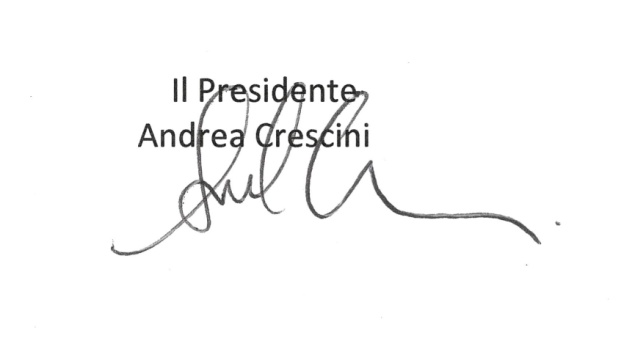 